online lessons – xlvI. Encontre e pinte as palavras no diagrama.1. Leg							2. Foot3. Feet						4. Neck5. Head						6. Hand7. Arm						8. Hair9. Mouth						10. Nose11. Eye						12. Ear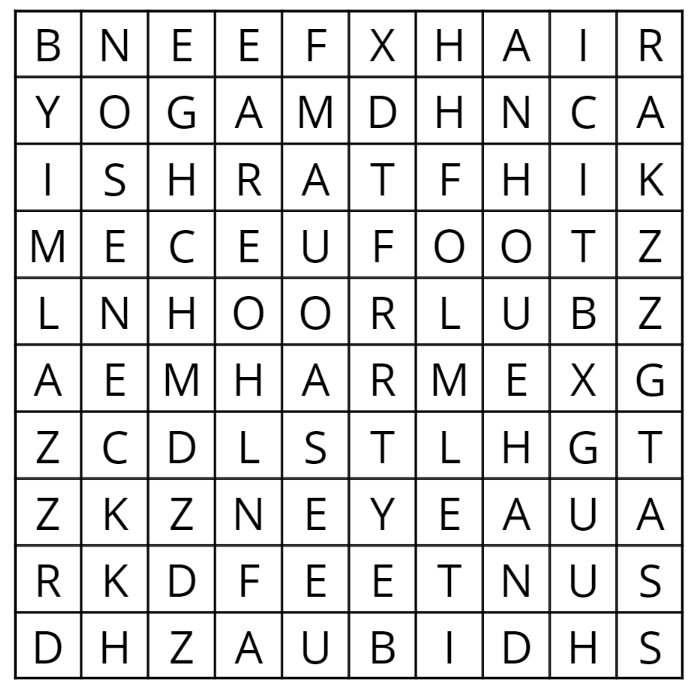 